                                                                  Проект. Срок антикоррупционной экспертизы – 3 дня ИВАНОВСКАЯ ОБЛАСТЬАДМИНИСТРАЦИЯ ЮЖСКОГО МУНИЦИПАЛЬНОГО РАЙОНАПОСТАНОВЛЕНИЕот _________________ года № _____________г. ЮжаО внесении изменений в постановление Администрации Южского муниципального района N 491-п от 15.09.2015 г.  «Об утверждении Порядка формирования муниципального задания на оказание муниципальных услуг (выполнение работ) муниципальными учреждениями Южского муниципального района и Южского городского поселения и финансового обеспечения выполнения муниципального задания»        В связи со структурными изменениями в Администрации Южского муниципального района Администрация Южского муниципального района п о с т а н о в л я е т:    1.Внести в постановление Администрации Южского муниципального района N 491-п от 15.09.2015 г. «Об утверждении Порядка формирования муниципального задания на оказание муниципальных услуг (выполнение работ) муниципальными учреждениями Южского муниципального района и Южского городского поселения и финансового обеспечения выполнения муниципального задания» (далее Постановление) следующие изменения:  1.1. По всему тексту Постановления слова «отдел образования, отдел по делам культуры, отдел туризма, молодежи и спорта» заменить словами «отдел образования администрации Южского муниципального района ,отдел по делам культуры, молодежи и спорта Администрации Южского муниципального района».  1.2. Пункт  2.6. Порядка формирования муниципального задания на оказание муниципальных услуг (выполнение работ) муниципальными учреждениями Южского муниципального района и Южского городского поселения и финансового обеспечения выполнения муниципального задания, являющегося приложением к постановлению изложить в новой редакции:«2.6. Муниципальные задания и отчет о выполнении муниципального задания, формируемый по форме согласно приложению 2 к настоящему Порядку, размещаются в установленном порядке на официальном сайте в информационно-телекоммуникационной сети "Интернет" по размещению информации о государственных и муниципальных учреждениях (www.bus.gov.ru).    2. Настоящее постановление вступает в силу после дня официального опубликования.    3. Опубликовать настоящее постановление в официальных изданиях "Правовой Вестник Южского муниципального района", "Вестник Южского городского поселения", разместить на официальном сайте Южского муниципального района Ивановской области www.yuzha.ru.Глава Южского муниципального района                              В.И. Оврашко 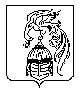 